Summary of Disadvantaged Areas NTG Policy ProposalREVISED PROPOSED POLICY LANGUAGE – 5/10/23In order for utility program administrators to more effectively target efforts to serve customers that have not previously participated in energy efficiency programs, members of the IL SAG agree that programs successfully serving communities identified and designated to be disadvantaged areas will receive a NTG Ratio of 1.0, similar to that for all income qualified programs. This policy would acknowledge that residential and business customers, including community service institutions, in certain communities or geographies face materially different or higher barriers to successful participation in energy efficiency offers while also facing higher than average levels of energy burden. In light of the additional marketing, education, outreach, and coordination efforts (e.g., with community partners) that are needed to serve these disadvantaged areas and customer segments, energy efficiency programs that successfully engage these areas should receive higher savings attribution relative to programs completed in non-disadvantaged areas. SOME ADDITIONAL INFORMATIONDefinition of Disadvantaged Areas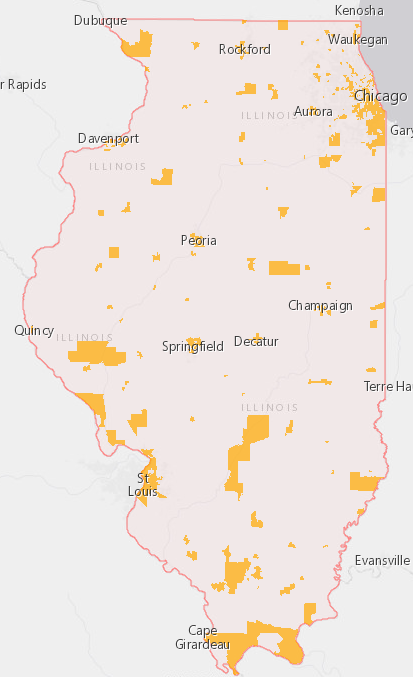 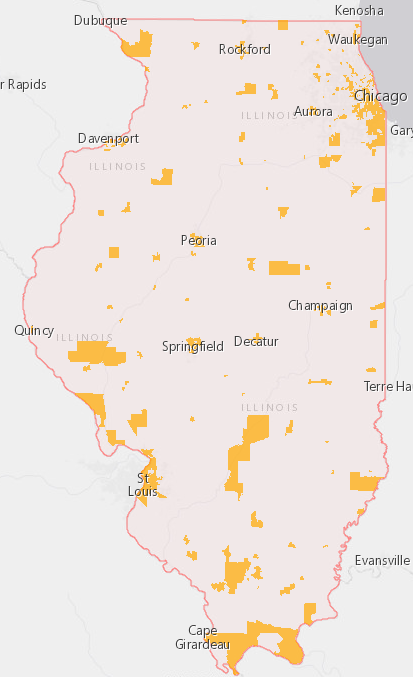 The disadvantaged areas identified as income-eligible communities identified by Illinois Solar for All (ILSfA) (ILSfA Designations) are shown in Figure 1 or can be viewed interactively at: ILSfA Census Tract Income Eligibility Search Tool (arcgis.com). Eligible CustomersA breakdown of the energy usage by rate class for the Ameren Illinois service territory is provided in Table 1 below.TABLE 1. Ameren Illinois Accounts and Energy Use by Rate ClassAIC RATE CLASSNumber of Business AccountsAnnual Electricity Use (MWH)% of TotalAverage Electricity Use per Account (MWH)DS2165,2134,821,51621%29D3A2,7151,977,1729%728D3B9091,837,7588%2,022DS451414,274,57062%27,772DS56,526108,8420%17DS613171,0070%542AIC RATE CLASSNumber of Business AccountsAnnual Gas Use (Therms)% of TotalAverage Gas Use per Account (Therms)GS263,812220,915,07821%3,462GS31,537147,645,62714%96,061GS4323651,691,42462%2,017,621GS524023,844,1762%99,351